РЕШЕНИЕПОМШУÖМ«19» марта 2021 года			                                        №  2-39/171    пгт.Путеец, г.Печора,       Республика КомиО внесении изменений в решение Совета городского поселения «Путеец» от 07 мая 2019 года № 2-27/101 «Об утверждении структуры администрации городского поселения «Путеец»На основании статьи 33 Устава муниципального образования городского поселения «Путеец», в связи с кадровой необходимостью, Совет городского поселения «Путеец» решил:Внести в решение Совета городского поселения «Путеец» от 07 мая 2019 года № 2-27/101 «Об утверждении структуры администрации городского поселения «Путеец» следующие изменения:1.1. В пункте 3 приложения к решению подпункт 3.2. «3.2. Водитель автомобиля» исключить.Обнародовать настоящее решение путем размещения на официальном сайте муниципального образования городского поселения «Путеец» (http://puteec.pechoraonline.ru).Настоящее решение вступает в силу с 1 апреля 2021 года.СОВЕТГОРОДСКОГО ПОСЕЛЕНИЯ«ПУТЕЕЦ»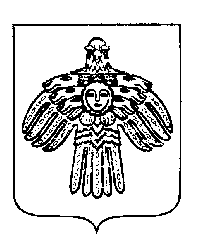 «ПУТЕЕЦ»КАР ОВМÖДЧÖМИНСАСÖВЕТГлава городского поселения «Путеец» -председатель Совета поселения               И.И. Лобовикова